Měsíční plán pro 3.M 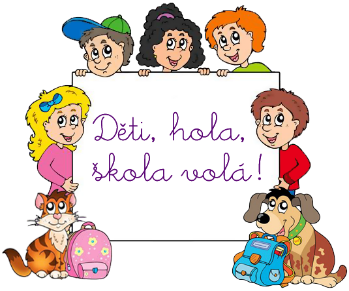 ZÁŘÍInformace:4.9. výuka končí po 2. vyuč. hodině  (9:40)5. a 6.9. výuka končí po 4. vyuč. hodině  (11:40)od 7.9. probíhá výuka dle rozvrhu (12:35)11.9. začínáme plavat; v 7:15 odchod od školy, 7:25 odjezd autobusem od pošty14.9. jsou od 16,30 hodin třídní schůzkydo 15.9. mít obalené sešity a učebnice25.9. NEPLAVEME – sanitární den28.9. státní svátek29.9. ředitelské volnovybíráme 700,- Kč na PS, 700,- Kč na SRPŠ, na třídní fond zatím nicbalení kancelářského papíru, krabička kapesníčkůkaždé pondělí bude Dílna čtení. Prosím, aby si děti na tento den nosily vlastní knížku. Mohou si ji nechávat ve škole.v pátek budou probíhat Dílny psaní.Akce:13.9. První středa v měsíci „Vzpomínka na prázdniny“ (zážitky, zajímavá místa, fotky, pohledy, suvenýry, oblečení,..)27.9. Projektový den sv. VáclavUčivo:ČjMPrvAjopakování učiva 2. ročníkuvěta, slovo, slabika, hláska, písmenoabecedadě,tě,ně, bě, pě, vě, měpsaní i/y po měkkých a tvrdých souhláskáchu, ú, ůopakování učiva 2. ročníkupísemné sčítáníobsahy, obvody; krychlová tělesaparkety; polovina a čtvrtinaVzpomínka na prázdniny - cestujemeŠkola; školní pravidla, školní rokDopravní značky; důležitá telefonní číslaPodzim v přírodě; houbyGreetingsWhat´s your name?Colours, numbers 0-10Domácí úkolyObalit si všechny sešity a učebnicePravidelné čtení a psaní; procvičování probraného učiva